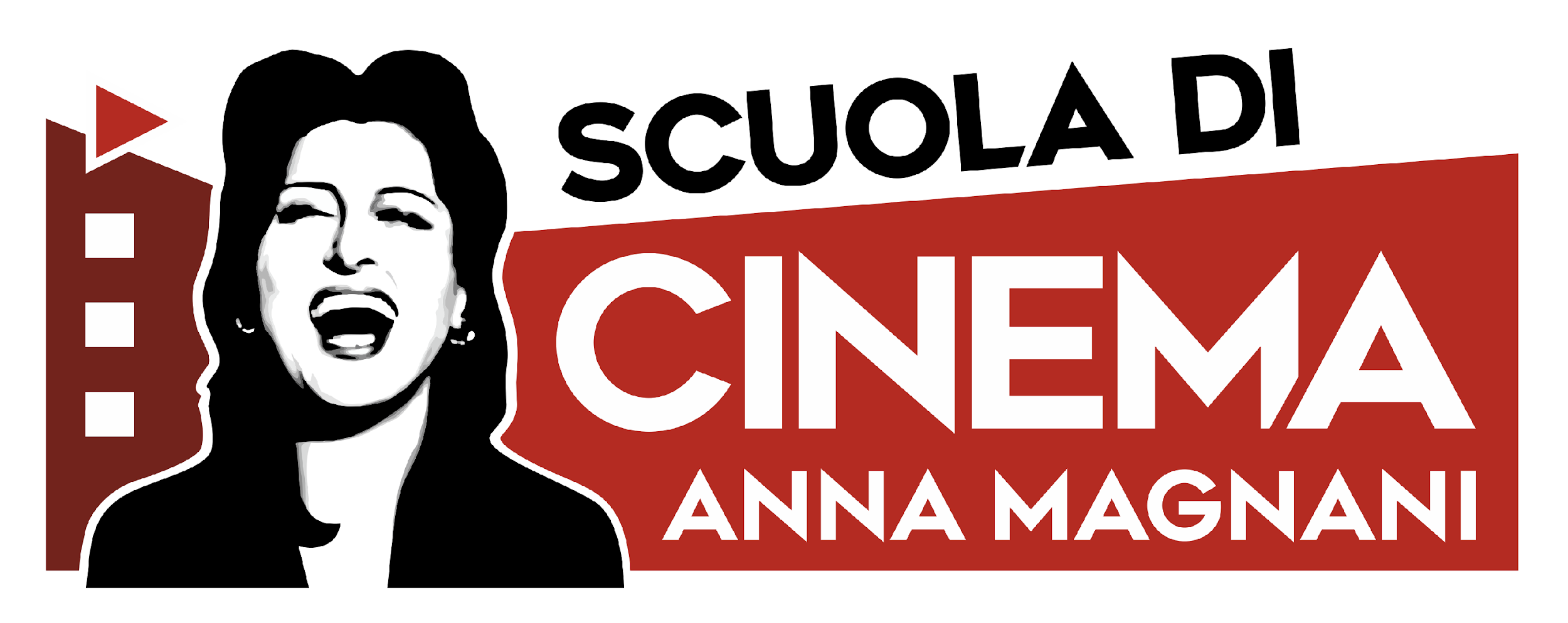 MODULO D’ISCRIZIONECOME SEI VENUTO A CONOSCENZA DELLA SCUOLAPagamento tramite Bonifico Bancario                  IBAN :    IT23H0306921524100000005349           BANCA INTESA SAN PAOLO - PRATO                 INTESTATO ASSOCIAZIONE CULTURALE SCUOLA DI CINEMA ANNA MAGNANI           CAUSALE : Pagamento  quota associativa e iscrizione corso di………. PAYPAL     https://paypal.me/scam635?locale.x=it_ITBancomat o carta di creditoe  DICHIARA DI AVER PRESO VISIONE E DI ACCETTARE IL SEGUENTE REGOLAMENTO:Con l’iscrizione ci si impegna a corrispondere l’intera quota del corso entro la conclusione del corso stesso oltre alla tessera associativa (20 euro);Al momento dell'iscrizione il pagamento del corso può essere effettuato in un'unica soluzione  oppure è possibile versare un acconto pari indicativamente al 20% dell'importo totale mentre il saldo potrà essere versato in ulteriori rate mensili secondo le modalità indicate dalla segreteria;       3.	   E’ possibile ritirarsi dal corso, senza pagare il residuo della quota di partecipazione,        		        solo se la comunicazione del ritiro viene data in segreteria entro e non oltre le prime 2
              lezioniScuola di Cinema Anna Magnani    0574/1663110    scuolacinemamgnani@gmail.com  
www.scuoladicinema.org NOMECOGNOMENATO/A A                                                 ilCODICE FISCALEINDIRIZZOOCCUPAZIONETELEFONOE-MAILCHIEDE L’ISCRIZIONE AL CORSO DIPAGANDO UNA QUOTA DI €                        + 20 quota associativa annuale